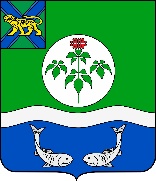 АДМИНИСТРАЦИЯОЛЬГИНСКОГО МУНИЦИПАЛЬНОГО РАЙОНА ПРИМОРСКОГО КРАЯПОСТАНОВЛЕНИЕ__03.08.2021___	                 пгт Ольга				№ __318__О введении на территории Ольгинского муниципального района режима повышенной готовностиВ соответствии с постановлением Правительства Российской Федерации от 30 декабря 2003 года № 794 «О единой государственной системе предупреждения и ликвидации чрезвычайных ситуаций», решением комиссии по предупреждению и ликвидации чрезвычайных ситуаций и обеспечению пожарной безопасности при администрации Ольгинского муниципального района от 03 августа 2021 года № 18 «О мерах по недопущению возникновения чрезвычайных ситуаций в связи с угрозой воздействия на территорию Ольгинского муниципального района тайфуна, приближающегося с района Корейского полуострова»,  на основании Устава Ольгинского муниципального района администрация Ольгинского муниципального  района  ПОСТАНОВЛЯЕТ:1. Ввести с 10:00 часов 03 августа 2021 года на территории Ольгинского муниципального района режим повышенной готовности и установить местный уровень реагирования.2.  Определить границы территории, на которой может возникнуть чрезвычайная ситуация, в пределах территориальных границ муниципального района.3. Для проведения мероприятий по предупреждению чрезвычайной ситуации задействовать силы и средства районного звена Приморской территориальной подсистемы единой государственной системы предупреждения и ликвидации чрезвычайных ситуаций, предприятий и организаций района. 4. Принять меры по предупреждению чрезвычайной ситуации в соответствии с решением комиссии при администрации муниципального района по предупреждению и ликвидации чрезвычайных ситуаций и обеспечению пожарной безопасности от 03 августа 2021 года № 18 «О мерах по недопущению возникновения чрезвычайных ситуаций в связи с угрозой воздействия на территорию Ольгинского муниципального района тайфуна, приближающегося с района Корейского полуострова », планом действий по предупреждению и ликвидации чрезвычайных ситуаций природного и техногенного характера на территории муниципального района.5. Круглосуточное дежурство, с целью сбора, обработки и обмена информацией в области защиты населения и территории муниципального района от чрезвычайных ситуаций осуществлять силами единой дежурно-диспетчерской службы муниципального района.6. Назначить ответственным за осуществление мероприятий 
по предупреждению чрезвычайной ситуации и.о. начальника отдела по ГО, ЧС и мобилизационной работе администрации муниципального района (Дыдин А.А.).7. Отделу по ГО, ЧС и МР администрации Ольгинского муниципального района (Дыдин А.А.), отделу ЖКХ, имущественных отношений и градостроительства (Козонков Г.Е.):7.1. Уточнить планы действий (взаимодействия) по предупреждению и ликвидации чрезвычайных ситуаций природного и техногенного характера, планы первоочередного жизнеобеспечения населения, связанных с прохождением комплекса неблагоприятных погодных явлений на территории Ольгинского муниципального района;7.2. Принять меры к обеспечению бесперебойного функционирования всех систем жизнеобеспечения и объектов социальной сферы, коммунальных служб, систем энергообеспечения;7.3. Осуществить меры по поддержанию в готовности к использованию резервов материально-технических средств, а также резервных источников электроснабжения на объектах социальной сферы;7.4. Провести дополнительный инструктаж дежурной смены единой дежурно-диспетчерской службы МКУ «ЕДДС администрации Ольгинского муниципального района»;7.5. Организовать уточнение планирующих документов, алгоритмов действий и паспортов территорий муниципального района в часовти, касающейся рисков возникновения чрезвычайных ситуаций природного характера, обусловленных комплексом неблагоприятных метеорологических явлений;7.6. Через ЕДДС района организовать своевременное представление докладов об угрозе возникновения и (или) возникновении чрезвычайных ситуаций.8. Финансовому отделу администрации Ольгинского муниципального района (Портнова Т.Г.) предусмотреть выделение финансовых средств из резервного фонда Ольгинского муниципального района на организацию аварийно-спасательных работ и первоочередное обеспечение пострадавшего населения.9. Рекомендовать главам Ольгинского городского поселения (Федорченко Е.А.), Тимофеевского сельского поселения (Кучма А.А.), Весёлояровского сельского поселения (Балашов Г.Н.), Пермского сельского поселения (Листровая М.В.), Милоградовского сельского поселения (Мищук О.Н.), Молдавановского сельского поселения (Ироносов Б.Е.) и Моряк-Рыболовского сельского поселения (Долгов К.А.):9.1. Принять необходимые меры по предупреждению последствий возможных чрезвычайных ситуаций. В своей работе руководствоваться планом действий по предупреждению и ликвидации чрезвычайных ситуаций природного и техногенного характера на территории Ольгинского муниципального района;9.2. Организовать выполнение комплекса превентивных мероприятий по снижению риска возникновения чрезвычайных ситуаций и уменьшению их последствий:9.2.1. Провести оповещение населения о неблагоприятных климатических условиях с рекомендациями по всем доступным средствам связи и оповещения;9.2.2. Установить круглосуточное дежурство лиц руководящего состава;9.2.3. Провести работы по очистке дренажных систем, ливневых стоков, пойм и русел рек под мостами от строительного и бытового мусора. 10. Рекомендовать производственному учасовтку «Ольгинский» филиала «Северный» АО «Примавтодор» (Петров А.А.):10.1. Организовать подготовку сил и средств по защите дорожного полотна от разрушений дождевым паводком и устройству проранов для защиты мостов;10.2. Организовать работу сил и средств по восстановлению повреждённых учасовтков автодорог и инженерных дорожных сооружений.10.3. Заблаговременно создать запасы ГСМ.11. Рекомендовать КГБУЗ Ольгинская ЦРБ (Исаева В.В.):11.1. Подготовить подведомственные учреждения к оказанию медицинской помощи пострадавшему населению – в период прохождения сильного дождя; 11.2. Предусмотреть возможность направления бригад медицинской помощи в зону возможной ЧС;11.3. Быть готовым организовать медицинское обеспечение населения в пунктах временного отселения к организации работы по оказанию первой медицинской и врачебной помощи пострадавшим, организовать медицинское обеспечение эвакуированных граждан в пунктах временного размещения.12. Рекомендовать 31 ОПС по охране Ольгинского муниципального района (Лесовой А.Г.) быть готовыми развернуть подвижный пункт временного размещения пострадавших граждан, обеспечить их размещение и первоочередное жизнеобеспечение.13. Организационному отделу администрации муниципального района (Пономарева А.А.) опубликовать (обнародовать) данное постановление на официальном сайте администрации Ольгинского муниципального района, обеспечить информирование населения «Об ухудшении погодных условий».14. Настоящее постановление вступает в силу с 10:00 часов 03 августа 2021 года.15.  Контроль за выполнением настоящего постановления оставляю за собой.Главы администрации Ольгинскогомуниципального района                                                                        Ю.И. Глушко    